Кировское областное государственное образовательное автономное учреждение «Кировский технологический колледж пищевой промышленности».Методическая разработка внеклассного мероприятия в рамках декады общих гуманитарных и социально-экономических дисциплин, посвященной Году российского киноИгра «Стоп кадр»Разработали преподаватели КОГПОАУ КТКПП Иншакова Г.П.Токмянина О.В.Киров – 2016г.Цель игры:Создать условия для  воспитания гражданственности, патриотизма, нравственных и социальных установок на примерах  отечественных фильмов. Задачи игрыСпособствовать повышению уровня информированности подростков о важности российского киноискусства.Стимулировать познавательную активность  подростков к отечественному киноискусству.Форма работы: групповая.Оборудование и материалы: мультимедийная установка (компьютер, проектор, колонки)доска, мел (приложение 1)раздаточный материал и расстановка мебели(таблички с названием групп, жетоны – приложение 2)этапы  игры (приложение№3)видеоматериалы  (приложения №4)фотографии с игры (приложение5)фотографии с награждения (приложение 6)Ход игры:организационный этаппостановка целей и задач мероприятиямотивация игровой деятельностиактуальность игрыпроведение игровых этаповрефлексияподведение итогов, награждениеТехнологическая карта игрыПриложение 1: оформление доски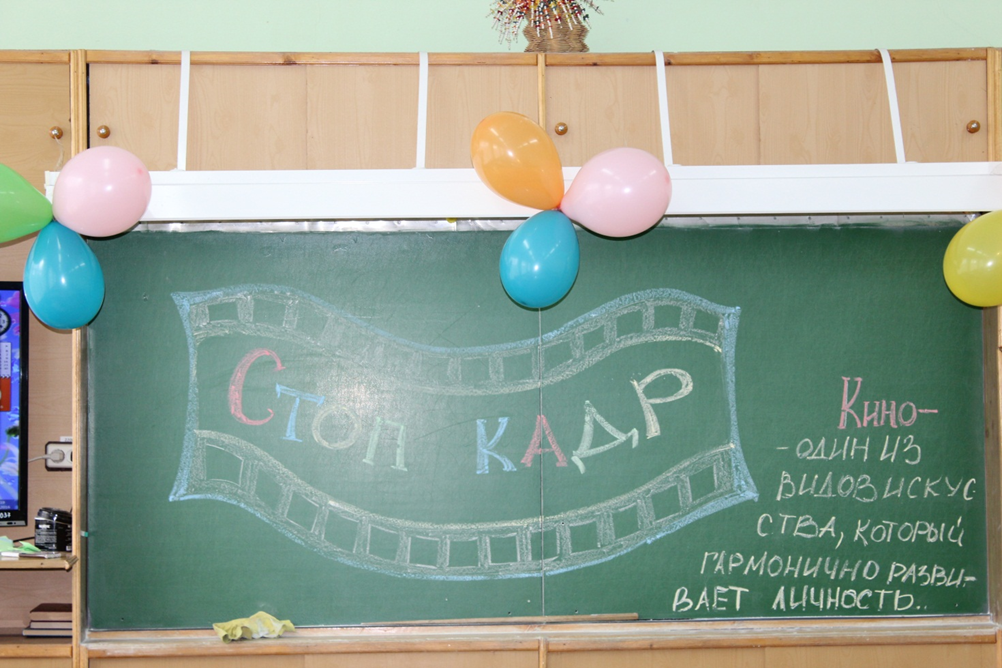 Приложение 2: Расстановка  мебели в учебном кабинете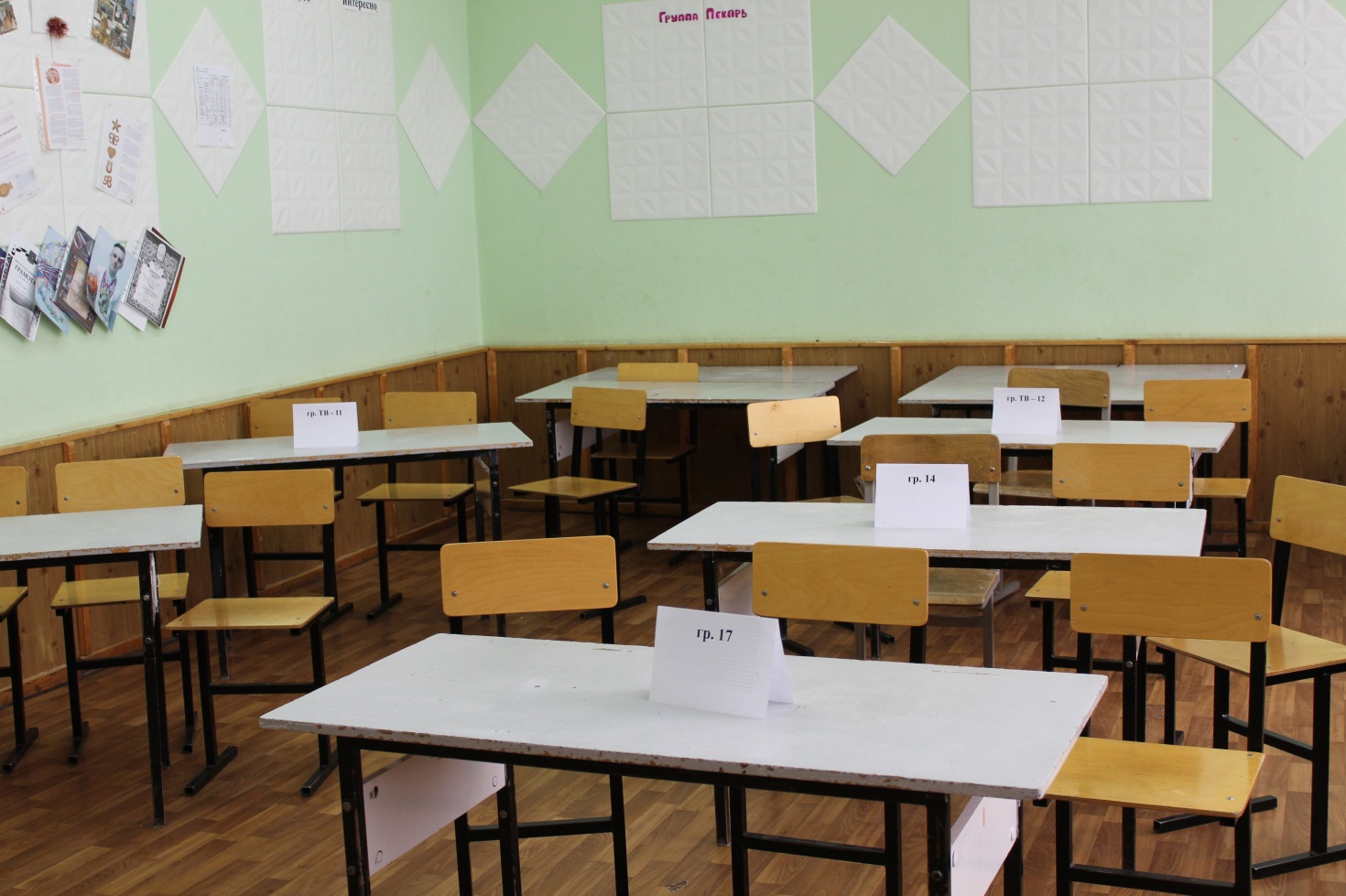 Приложение 3: Этапы  игрыI этап: «Угадай кино». Обучающимся предлагается посмотреть отрывок из фильма и сказать название кинокартины. (папка с видео-материалами)II этап: «Угадай мелодию». Обучающимся предлагается посмотреть отрывок из фильма и назвать фильм и песню.(папка с видео-материалами)III этап: «Лицо сюжета». Обучающимся предлагается посмотреть отрывок из фильма и назвать имя и фамилию актёра.(папка с видео-материалами)IV этап: «Крылатые выражения» Обучающимся предлагается посмотреть отрывок из фильма и дать названию фильма, где звучит определённая крылатая фраза. (папка с видео-материалами)V этап: «Портрет современного актёра» Обучающимся предлагается посмотреть фото современного российского актёра, назвать его имя. (папка с видео-материалами)VI дополнительный этап: (в случае одинаково набранного количества баллов): Участникам предлагается дать название современного фильма из созданных по аналогу старых советских фильмов. (папка с видео-материалами)Приложение 4: видеоматериалы ссылка - https://yadi.sk/d/HkZJULy5xrdbzПриложение 5: фотографии игры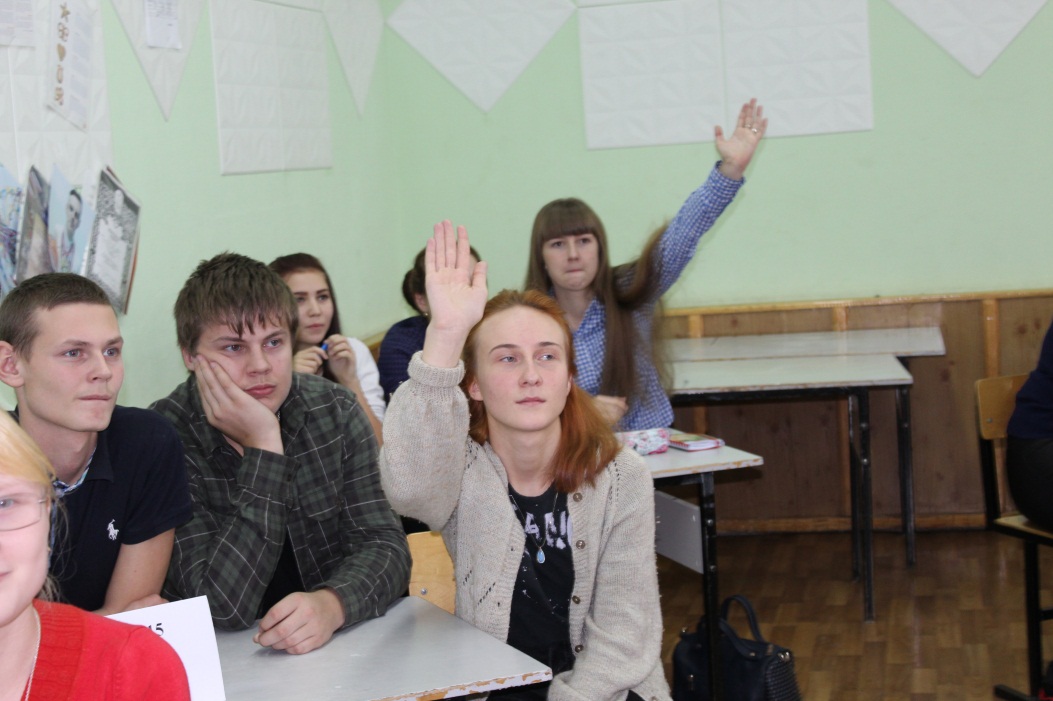 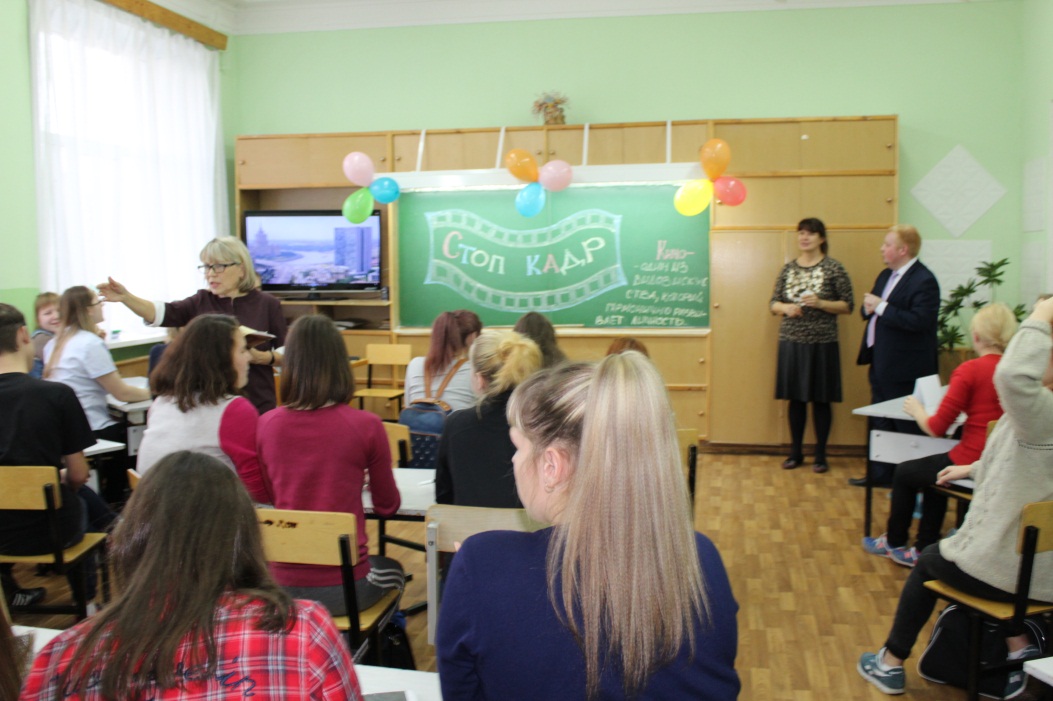 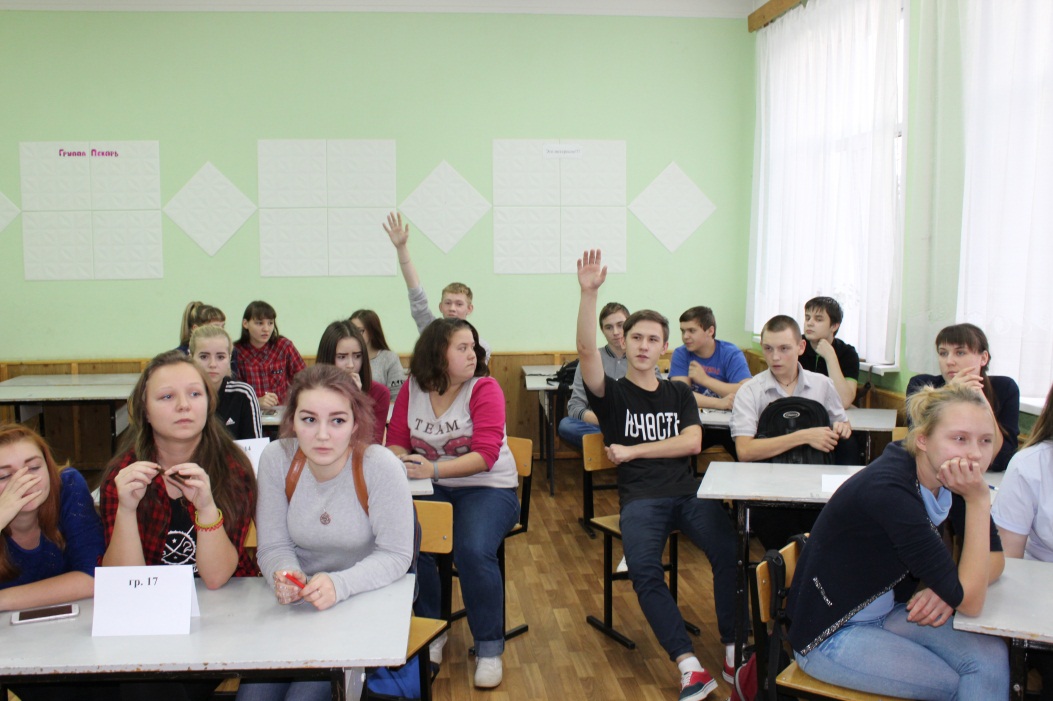 Приложение 6: подведение итогов, награждение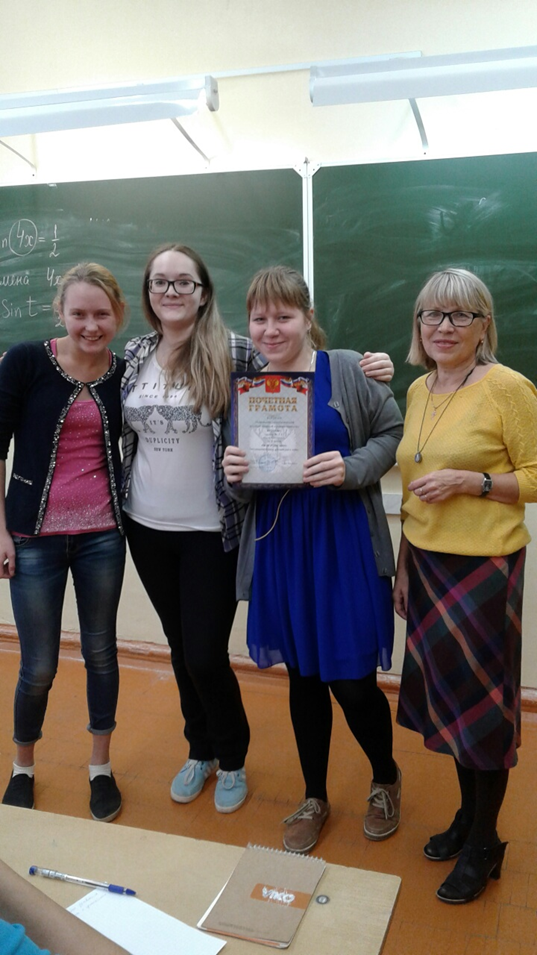 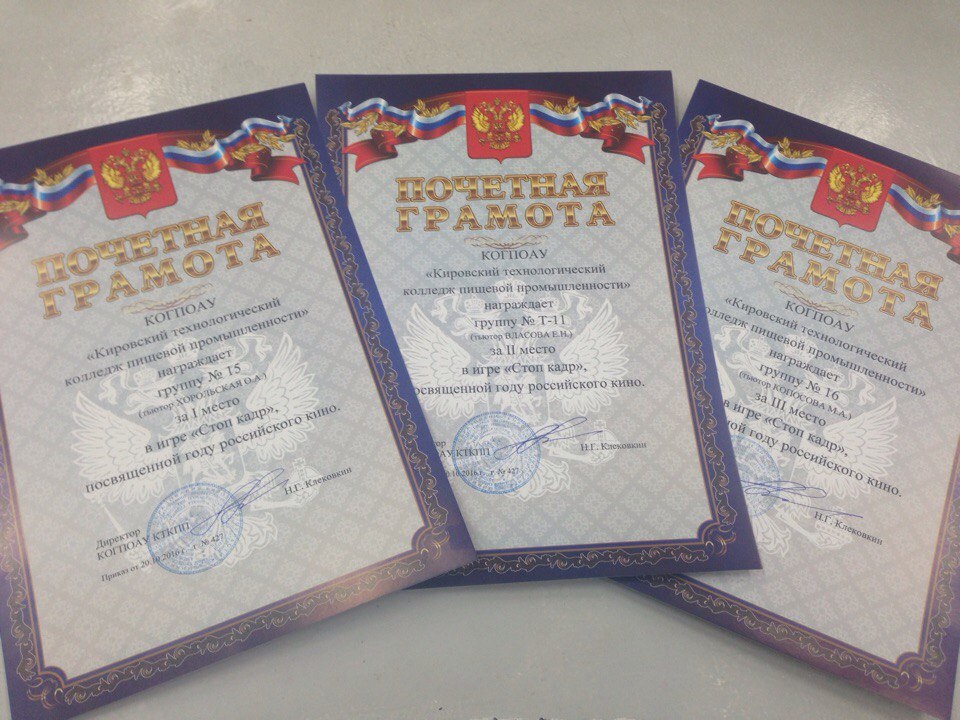 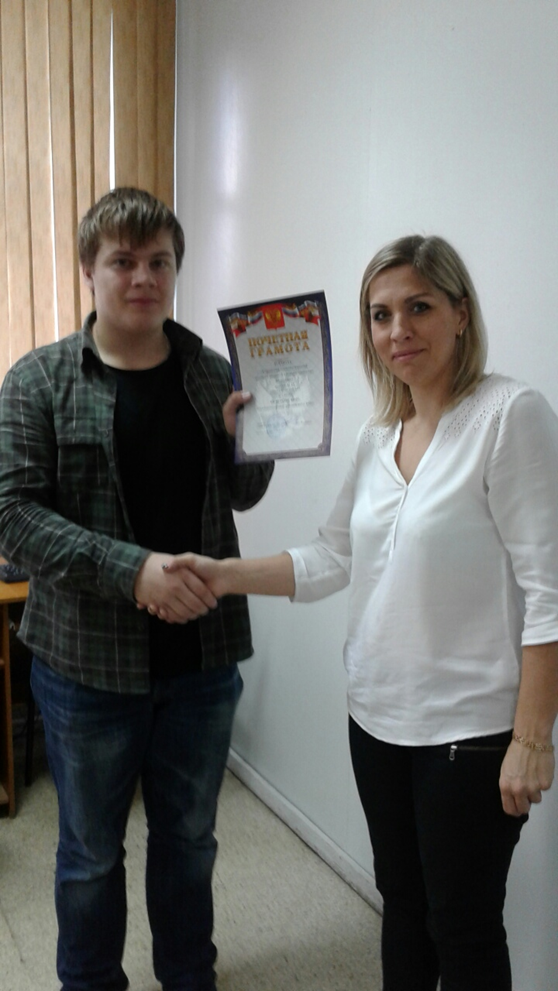 Приложение 72016год - объявлен годом российского кино. Поэтому мы решили провести с вами игру, приуроченную к этому событию, в рамках декады общих гуманитарных и социально-экономических дисциплин. Все вы любите смотреть фильмы, знаете много известных актёров, режиссёров, каскадёров. Обсуждаете сюжеты понравившихся фильмов, слушайте музыку, выбираете любимые жанры кино. А кино, как вы знаете один из видов искусства, который способствует воспитанию гражданственности, патриотизма, нравственных и социальных установок.А сейчас, мы  начинаем игру «СТОП КАДР»!№ п\пСтруктура мероприятияДеятельность преподавателейДеятельность обучающихся1.Организационный этап.(2 мин.)Приветствуют обучающихся, предлагают занять свои места за столами. Приветствуют преподавателей, занимают свои места, готовятся к игре.2.Постановка целей и задач мероприятия(1 мин.)Сообщают название игры, цели, задачи и форму проведения мероприятия Слушают,  осознают, определяют  форму работы.Мотивация игровой деятельности (1 мин.)Рассказывают об актуальности игры, приуроченной к Году российского кино, проводимой  в рамках декады общих гуманитарных и социально-экономических дисциплин колледжа (приложение 7)Слушают, осознают актуальность игры.5.Проведение игровых этапов (40 мин.)Проводят игровые этапы (видеоматериалы – приложение 3,4)Выдают жетоны за верные ответы.Участвуют в этапах игры, обсуждают видеосюжеты в командах и дают ответы.Получают жетоны за верные ответы.6. Рефлексия (5 мин.)Предлагают оценить свою деятельность,проявленный интерес к российскому кино.  Слушают преподавателей.Оценивают свою деятельность.7.Подведение итогов. Награждение. (5 мин.)Подводят итоги. Награждают.Слушают итоги игры, получают грамоты, аплодируют победителям.